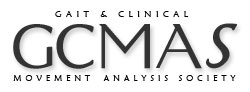 Instructions for THEMATIC POSTER Presentations2018 Meeting, Crowne Plaza Indianapolis Downtown Union Station,Indianapolis, INThematic PostersNote: There are TWO types of poster presentations, general and thematic. Please make sure you know which type of poster presentation you will be presenting before making your poster. Contact the Program Chair with any questions. Microphones will be available for poster presentations.  The 2-minute overview provided by each presenter will be done orally at the presenter’s poster.Posters should be no more than 48” by 48” (122 cm by 122 cm).  Please note that this is the available area and that your poster does not need to fill it completely.  For example, your poster could be 36” wide and 48” in height (portrait orientation) or 48” wide and 36” in height (landscape orientation).Posters will be hung on free-standing poster boards with push pins (provided). Each individual is responsible for making sure his or her poster is hung up in the Grand Hall/Edison South per the hang up/take down schedule for all posters.Each individual is responsible for taking down his or her poster per the hang up/take down schedule for all posters. Posters left up passed the allotted take down time will be discarded.The first 30 minutes of each session are dedicated to viewing the posters for the session, which will be spaced around the room. At least one named author is required to be present during this designated viewing time (presenters should review other posters and/or their abstracts prior to the start of the session to know what the other posters present).Individual thematic posters will then be presented and discussed for 10 minutes as follows:2 minutes or less: Provide a brief overview of work presented (elevator speech).7-8 minutes: Active discussion among all audience participants. Discussions may carry-over from preceding poster discussions, as all posters will be related in some aspect. Session chairs will encourage discussion among all in the room rather than the question and answer format typical of the podium sessions.<1 minute: Transition to next speakerSession chairs will be in place to ensure that the session stays on time. Please practice your presentation prior to the session to ensure that you will fall within the 2 minute or less time limit. It is vital that each speaker stays within their given time limit.Please go to: http://colinpurrington.com/tips/academic/posterdesign for guidance on creating your poster.For Audience Members:The GCMAS thematic poster session is adapted from similar sessions presented at the annual meeting of the American Society of Biomechanics. ASB Past-President Paul DeVita has written an engaging piece on what makes a thematic poster session successful, and you are encouraged to read it (click here).The success of thematic poster sessions depend on having an engaged audience.Discussion should be focused on the topic, and not necessarily on the individual presentation or presenter.Participants should leave having learned both about the work presented and how the work will be integrated into the field. These guidelines were adapted from those previously used by the American Society of Biomechanics.